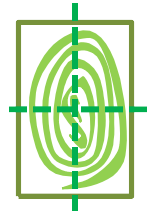 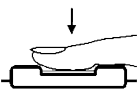 60-0160 Rev-B